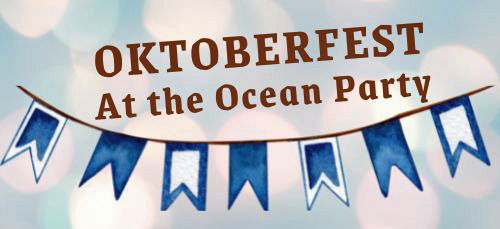 Independent Insurance Agents of Northeast Florida Big “I” Day on THURSDAY, NOVEMBER 3, 2022  PARTY REGISTRATION VENUE: Casa Marina Restaurant & Hotel, 691 N. 1st Street, Jacksonville Beach, 32250Food & Drink, Prizes, Chance Auction, and EntertainmentDATE & TIME: Thursday, November 3, 2022; Party 6:00-8:00 pm; Registration opens at 5:30 pm.     FEE: $55 per person  REGISTRATION: Please register & pay by October 30th. Scan this form to margy@iianf.com  Company Name:__________________________________________________Contact Name:___________________________________________________Email:  ________________________@________________________________                                                                 PAYMENT:  Complete this form and mail with check (payable to IIANF) by October 30th to:IIANF, PO Box 24570, Jacksonville FL 32241 OR  IIANF will invoice you via email for payment by credit card or PayPal. Email or call with any questions: margy@iianf.com, 904.993.7176  Interested in donating item(s) for the Chance Auction or Raffle Drawing at the Dinner Party? Please contact margy@iianf.com or 904-993-7176.  Thank you to AmWINS for their Dinner & Entertainment Sponsorship and Southern Oak Insurance for their Big “I” Day Presenting Sponsorship!GUEST NAMECOMPANYEMAIL